Publicado en Madrid el 21/11/2017 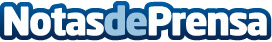 La última tendencia en alimentación infantil: el baby led weaning Baby led weaning, o en español destete dirigido por el bebé, es un método de introducción a los alimentos sólidos al mismo tiempo que el bebé es aún lactante. De esta forma se complementa la leche materna con alimentos que el propio bebé manipula con sus manos y se los lleva a la bocaDatos de contacto:Sara ÁvilaNota de prensa publicada en: https://www.notasdeprensa.es/la-ultima-tendencia-en-alimentacion-infantil Categorias: Nutrición http://www.notasdeprensa.es